Tipo de estudioMedidas de asociación o criterios de validez utilizadosFormulasSesgos más comunesNivel de evidenciaEnsayos clínicosRazón, proporción, tasas y riesgoRiesgo relativo y absoluto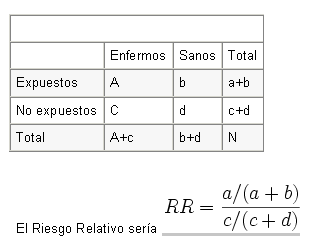 Sesgos o errores sistemáticosIbMetaanálisisIdentificación y selección de estudiosExtracción de datosRiesgo relativo y absolutoMétodo del inverso de la varianzaMétodo de Mantel-Haenszel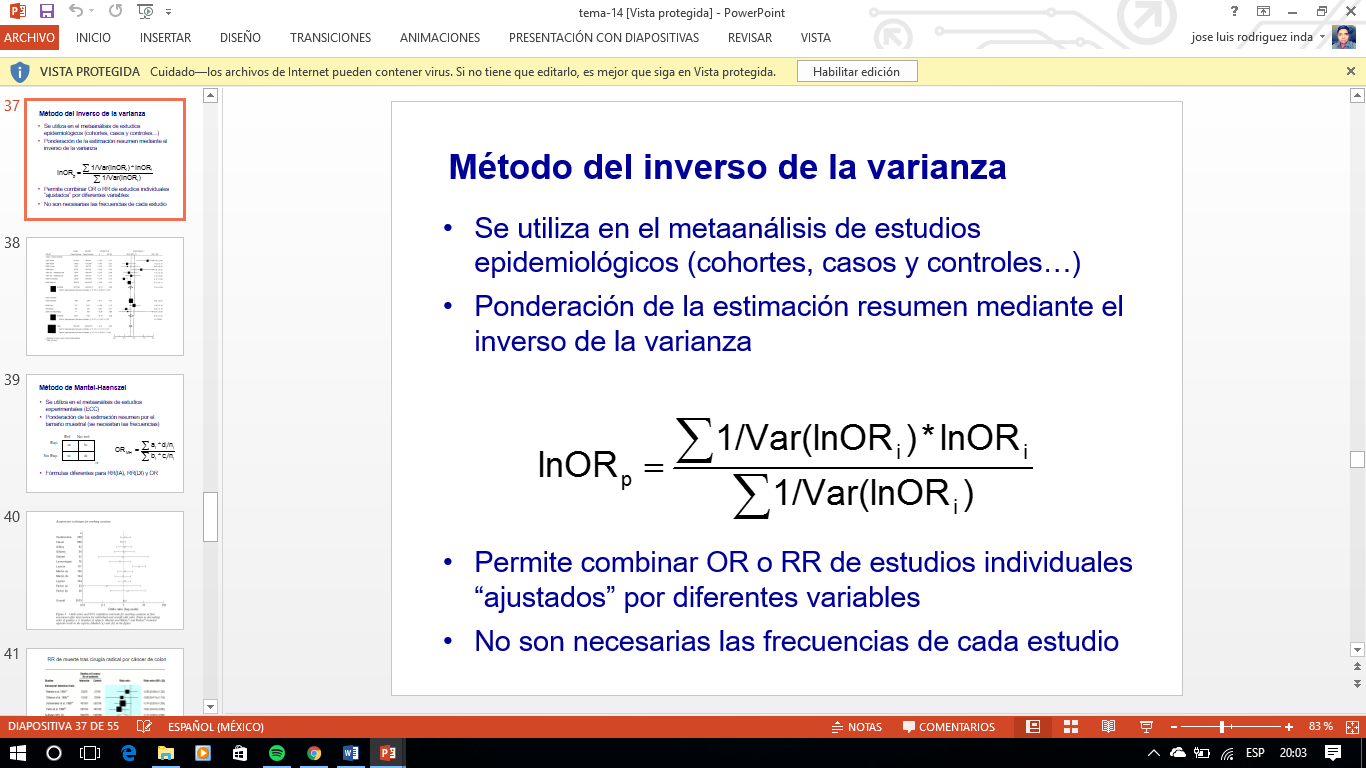 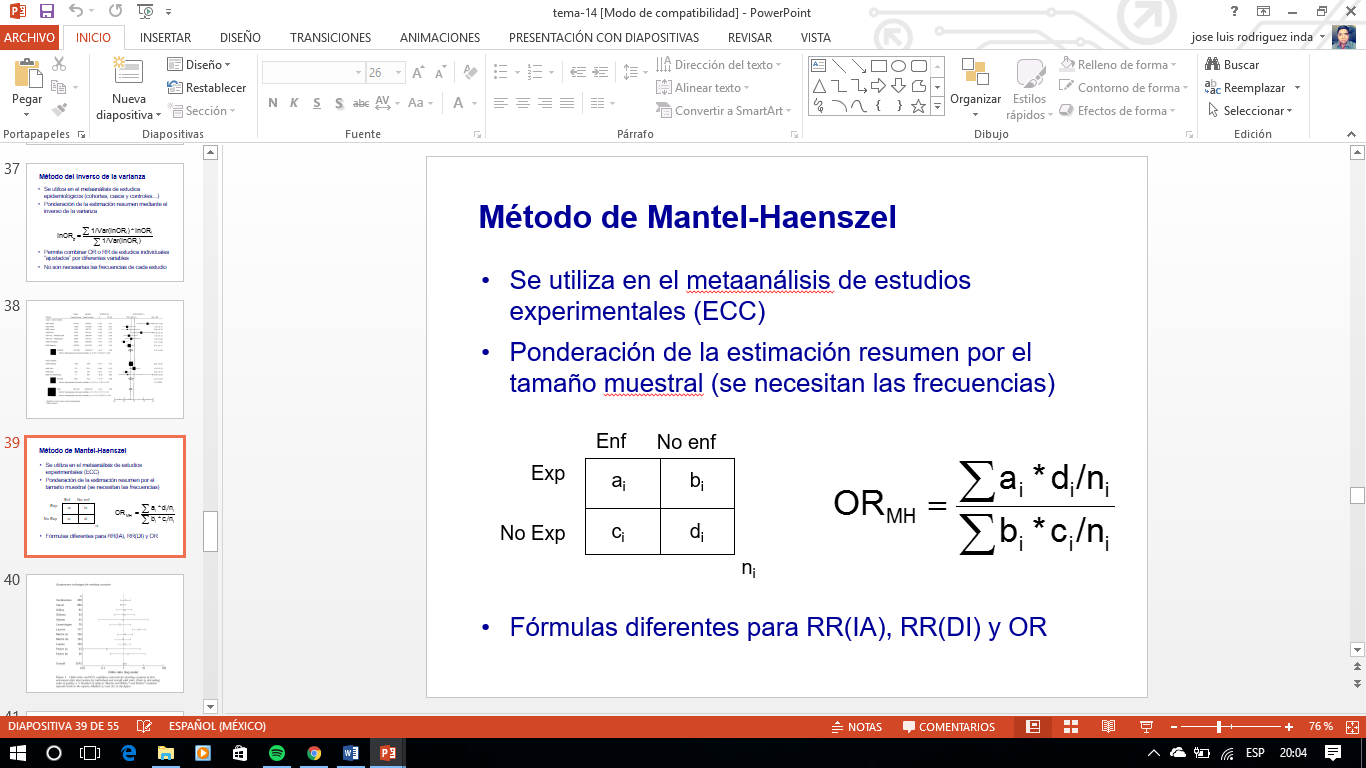 Sesgo de publicación Sesgo de selección Sesgo en la extracción de datos IaTamizajeEspectro de lospacientesEstándar dereferenciaSensibilidadSe= a/(a+c)EspecificidadE= d/(d+b)ExactitudIE= (a+d)/(a+d+b+c)VP+= a/(a+b)VP-= d/(d+c)PrevalenciaP= (a+c)/(a+b+c+d)x100Sesgo de verificación, la ejecución de la PD, pérdidas en el seguimiento y presencia de resultados indeterminados.IV